РЕСПУБЛИКА  КРЫМ НИЖНЕГОРСКИЙ  РАЙОНМУНИЦИПАЛЬНОЕ ОБРАЗОВАНИЕНОВВОГРИГОРЬЕВСКОЕ  СЕЛЬСКОЕ  ПОСЕЛЕНИЕАДМИНИСТРАЦИЯ  НОВОГРИГОРЬЕВСКОГО  СЕЛЬСКОГО  ПОСЕЛЕНИЯ ПОСТАНОВЛЕНИЕ №6От 09 января 2024 годас. НовогригорьевкаОб утверждении Плана мероприятийпо профилактике преступлений и иных правонарушений на территории Новогригорьевского сельского поселения Нижнегорского района Республики Крым на 2024-2027 годы».соответствии с Указом Президента Российской Федерации от 12.05.2009 № 537 «О Стратегии национальной безопасности Российской Федерации до 2020 года», Федеральным законом от 06.10.2003 № 131-ФЗ «Об общих принципах организации местного самоуправления в Российской Федерации», Законом Закон Республики Крым от 1 сентября 2014 г. N 60-ЗРК "О профилактике правонарушенийРеспублике Крым", Уставом муниципального образования Новогригорьевское сельское поселение Нижнегорского района Республики Крым, Администрация Новогригорьевского сельского поселенияПОСТАНОВЛЯЕТ:1.	Утвердить	План	мероприятий	по	профилактике	преступлений	и	иныхправонарушений на территории Новогригорьевского сельского поселения Нижнегорского района Республики Крым на 2024-2027 годы согласно приложению.      2. Обнародовать данное постановление путём размещения его на информационном стенде администрации Новогригорьевского сельского поселения по адресу: Республика Крым, Нижнегорский район, с.Новогригорьевка, ул.Мичурина, 59 и на официальном сайте  администрации: http://novogrigor-adm91.ru.Настоящее постановление вступает в силу с момента его обнародования.Контроль за исполнением настоящего постановления оставляю за собой.Председатель Новогригорьевского сельского совета-глава администрацииНовогригорьевского сельского поселенияА.М.ДанилинПриложениек постановлению администрацииНовогригорьевского сельского поселенияот 09.01.2024 № 6ПереченьПлана мероприятий по профилактике преступлений и иных правонарушенийна территории Новогригорьевского сельского поселения на 2024-2027 годы№Наименование мероприятийНаименование мероприятийНаименование мероприятийНаименование мероприятийНаименование мероприятийСрокиОтветственныйп/ппроведенияисполнитель(ежегодно)1.КоординациядеятельностидеятельностидеятельностиорганизацийорганизацийиянварьАдминистрацияучреждений на территории поселения (согласованиеучреждений на территории поселения (согласованиеучреждений на территории поселения (согласованиеучреждений на территории поселения (согласованиеучреждений на территории поселения (согласованиеучреждений на территории поселения (согласованиеучреждений на территории поселения (согласованиепоселениясовместных мероприятий согласно годовых плановсовместных мероприятий согласно годовых плановсовместных мероприятий согласно годовых плановсовместных мероприятий согласно годовых плановсовместных мероприятий согласно годовых плановсовместных мероприятий согласно годовых плановсовместных мероприятий согласно годовых плановработы)2.Проведение  круглого  стола  «Анализ  положенияПроведение  круглого  стола  «Анализ  положенияПроведение  круглого  стола  «Анализ  положенияПроведение  круглого  стола  «Анализ  положенияПроведение  круглого  стола  «Анализ  положенияПроведение  круглого  стола  «Анализ  положенияПроведение  круглого  стола  «Анализ  положенияЕжегодно вАдминистрациянесовершеннолетнихнесовершеннолетнихв сельскомсельскомянварепоселенийпоселении»3.ПредставлениесведенийсведенийоСписок - январьАдминистрациянесовершеннолетних,несовершеннолетних,несовершеннолетних,находящихсянаходящихсянаходящихсявпоселениясоциально   опасном   положении   или   всоциально   опасном   положении   или   всоциально   опасном   положении   или   всоциально   опасном   положении   или   всоциально   опасном   положении   или   всоциально   опасном   положении   или   всоциально   опасном   положении   или   вВновьтрудной жизненной ситуации в органы опекитрудной жизненной ситуации в органы опекитрудной жизненной ситуации в органы опекитрудной жизненной ситуации в органы опекитрудной жизненной ситуации в органы опекитрудной жизненной ситуации в органы опекитрудной жизненной ситуации в органы опекивыявленные -и   попечительства   для   постановки   наи   попечительства   для   постановки   наи   попечительства   для   постановки   наи   попечительства   для   постановки   наи   попечительства   для   постановки   наи   попечительства   для   постановки   наи   попечительства   для   постановки   напостоянноконтроль и оказания необходимой помощиконтроль и оказания необходимой помощиконтроль и оказания необходимой помощиконтроль и оказания необходимой помощиконтроль и оказания необходимой помощиконтроль и оказания необходимой помощи4.Разработка  и  принятие  участия  во  всехРазработка  и  принятие  участия  во  всехРазработка  и  принятие  участия  во  всехРазработка  и  принятие  участия  во  всехРазработка  и  принятие  участия  во  всехРазработка  и  принятие  участия  во  всехРазработка  и  принятие  участия  во  всехежегодноАдминистрациямероприятияхпоселения5.Организация  правового  просвещения  средиОрганизация  правового  просвещения  средиОрганизация  правового  просвещения  средиОрганизация  правового  просвещения  средиОрганизация  правового  просвещения  средиОрганизация  правового  просвещения  средиОрганизация  правового  просвещения  средиПо плануШколанесовершеннолетних (дни правовых знаний,несовершеннолетних (дни правовых знаний,несовершеннолетних (дни правовых знаний,несовершеннолетних (дни правовых знаний,несовершеннолетних (дни правовых знаний,несовершеннолетних (дни правовых знаний,несовершеннолетних (дни правовых знаний,ДКконкурсы, диспуты и др.)конкурсы, диспуты и др.)конкурсы, диспуты и др.)конкурсы, диспуты и др.)библиотеки6.Проведение акций «День борьбы с вреднымиПроведение акций «День борьбы с вреднымиПроведение акций «День борьбы с вреднымиПроведение акций «День борьбы с вреднымиПроведение акций «День борьбы с вреднымиПроведение акций «День борьбы с вреднымиПроведение акций «День борьбы с вреднымиежегодноШколапривычками»,приуроченнойприуроченнойприуроченнойкДКмеждународным дням борьбы со СПИДОМ,международным дням борьбы со СПИДОМ,международным дням борьбы со СПИДОМ,международным дням борьбы со СПИДОМ,международным дням борьбы со СПИДОМ,международным дням борьбы со СПИДОМ,международным дням борьбы со СПИДОМ,библиотекиборьбы с наркоманией и курениемборьбы с наркоманией и курениемборьбы с наркоманией и курениемборьбы с наркоманией и курениемборьбы с наркоманией и курением7.Проведение акции по защите прав ребенка,Проведение акции по защите прав ребенка,Проведение акции по защите прав ребенка,Проведение акции по защите прав ребенка,Проведение акции по защите прав ребенка,Проведение акции по защите прав ребенка,Проведение акции по защите прав ребенка,01 июняАдминистрацияпосвященной Дню защиты детейпосвященной Дню защиты детейпосвященной Дню защиты детейпосвященной Дню защиты детейпосвященной Дню защиты детейежегоднопоселения8.Проведение  совещанияПроведение  совещанияПроведение  совещания(тематического)(тематического)(тематического)по1 раз в годАдминистрацияпредупреждениюпредупреждениюбезнадзорностибезнадзорностибезнадзорностибезнадзорностиипоселенияправонарушенийправонарушений9.ОрганизоватьпроведениепроведениепроведениемероприятиймероприятийпоВ течение годаАдминистрацияформированию   здоровогоформированию   здоровогоформированию   здоровогоформированию   здоровогообразажизни,жизни,поселенияпатриотическомупатриотическомувоспитанию,воспитанию,воспитанию,стимулированиюстимулированиюправоправопослушногопослушногопослушногоповедения учащихсяповедения учащихсяповедения учащихсяповедения учащихся10.ПроведениеПроведениемониторингамониторингамониторингаианализаанализапостоянноАдминистрациясостояния преступности и правонарушений,состояния преступности и правонарушений,состояния преступности и правонарушений,состояния преступности и правонарушений,состояния преступности и правонарушений,состояния преступности и правонарушений,состояния преступности и правонарушений,состояния преступности и правонарушений,поселениявыявлениявыявленияпричинпричиниусловий,условий,способствующих совершению преступленийспособствующих совершению преступленийспособствующих совершению преступленийспособствующих совершению преступленийспособствующих совершению преступленийспособствующих совершению преступленийспособствующих совершению преступленийспособствующих совершению преступленийибезнадзорностибезнадзорностибезнадзорностибезнадзорностисредисрединесовершеннолетних,  оперативногонесовершеннолетних,  оперативногонесовершеннолетних,  оперативногонесовершеннолетних,  оперативногонесовершеннолетних,  оперативногонесовершеннолетних,  оперативногообменаобменаинформациейинформациеймеждуорганамиорганамиорганамииучреждениями системы профилактикиучреждениями системы профилактикиучреждениями системы профилактикиучреждениями системы профилактикиучреждениями системы профилактикиучреждениями системы профилактикиучреждениями системы профилактики11.Проверка исполнения Федерального  закона  отПроверка исполнения Федерального  закона  отПроверка исполнения Федерального  закона  отПроверка исполнения Федерального  закона  отПроверка исполнения Федерального  закона  отПроверка исполнения Федерального  закона  отПроверка исполнения Федерального  закона  отПроверка исполнения Федерального  закона  отДекабрьАдминистрация24 июня 1999 года № 120-ФЗ «Об основах24 июня 1999 года № 120-ФЗ «Об основах24 июня 1999 года № 120-ФЗ «Об основах24 июня 1999 года № 120-ФЗ «Об основах24 июня 1999 года № 120-ФЗ «Об основах24 июня 1999 года № 120-ФЗ «Об основах24 июня 1999 года № 120-ФЗ «Об основах24 июня 1999 года № 120-ФЗ «Об основахпоселениясистемыпрофилактикипрофилактикипрофилактикибезнадзорностибезнадзорностибезнадзорностииправонарушений несовершеннолетних»правонарушений несовершеннолетних»правонарушений несовершеннолетних»правонарушений несовершеннолетних»правонарушений несовершеннолетних»правонарушений несовершеннолетних»правонарушений несовершеннолетних»12.В целях охраны прав и законных интересовВ целях охраны прав и законных интересовВ целях охраны прав и законных интересовВ целях охраны прав и законных интересовВ целях охраны прав и законных интересовВ целях охраны прав и законных интересовВ целях охраны прав и законных интересовВ целях охраны прав и законных интересовпостоянноАдминистрациядетей и подростков, находящихся под опекойдетей и подростков, находящихся под опекойдетей и подростков, находящихся под опекойдетей и подростков, находящихся под опекойдетей и подростков, находящихся под опекойдетей и подростков, находящихся под опекойдетей и подростков, находящихся под опекойдетей и подростков, находящихся под опекойпоселенияи  попечительством,  в  приемных  семьях,  ви  попечительством,  в  приемных  семьях,  ви  попечительством,  в  приемных  семьях,  ви  попечительством,  в  приемных  семьях,  ви  попечительством,  в  приемных  семьях,  ви  попечительством,  в  приемных  семьях,  ви  попечительством,  в  приемных  семьях,  ви  попечительством,  в  приемных  семьях,  ввоспитательныхвоспитательныхвоспитательныхсемейныхсемейныхгруппахгруппахосуществлять  проверки  условий  их  жизни,осуществлять  проверки  условий  их  жизни,осуществлять  проверки  условий  их  жизни,осуществлять  проверки  условий  их  жизни,осуществлять  проверки  условий  их  жизни,осуществлять  проверки  условий  их  жизни,осуществлять  проверки  условий  их  жизни,осуществлять  проверки  условий  их  жизни,оказывать необходимую помощьоказывать необходимую помощьоказывать необходимую помощьоказывать необходимую помощьоказывать необходимую помощьоказывать необходимую помощь13.Социальная поддержка, помощь в адаптации,Социальная поддержка, помощь в адаптации,Социальная поддержка, помощь в адаптации,Социальная поддержка, помощь в адаптации,Социальная поддержка, помощь в адаптации,Социальная поддержка, помощь в адаптации,Социальная поддержка, помощь в адаптации,Социальная поддержка, помощь в адаптации,постоянноАдминистрацияв    том    числе    и    решения    вопросовв    том    числе    и    решения    вопросовв    том    числе    и    решения    вопросовв    том    числе    и    решения    вопросовв    том    числе    и    решения    вопросовв    том    числе    и    решения    вопросовв    том    числе    и    решения    вопросовв    том    числе    и    решения    вопросовпоселениятрудоустройстватрудоустройстватрудоустройстванесовершеннолетних,несовершеннолетних,несовершеннолетних,несовершеннолетних,несовершеннолетних,вернувшихся из воспитательной колонии, авернувшихся из воспитательной колонии, авернувшихся из воспитательной колонии, авернувшихся из воспитательной колонии, авернувшихся из воспитательной колонии, авернувшихся из воспитательной колонии, авернувшихся из воспитательной колонии, авернувшихся из воспитательной колонии, атакже  осужденных  к  мерам  наказания,  нетакже  осужденных  к  мерам  наказания,  нетакже  осужденных  к  мерам  наказания,  нетакже  осужденных  к  мерам  наказания,  нетакже  осужденных  к  мерам  наказания,  нетакже  осужденных  к  мерам  наказания,  нетакже  осужденных  к  мерам  наказания,  нетакже  осужденных  к  мерам  наказания,  несвязанным с лишением свободысвязанным с лишением свободысвязанным с лишением свободысвязанным с лишением свободысвязанным с лишением свободы14.ОрганизацияОрганизацияпросветительскойпросветительскойпросветительскойработы  поработы  поработы  попостоянноАдминистрациявопросампрофилактикипрофилактикипрофилактикибезнадзорностибезнадзорностибезнадзорностиипоселенияправонарушенийправонарушенийправонарушенийнесовершеннолетнихнесовершеннолетнихнесовершеннолетнихнесовершеннолетнихнатерритории поселениятерритории поселениятерритории поселениятерритории поселения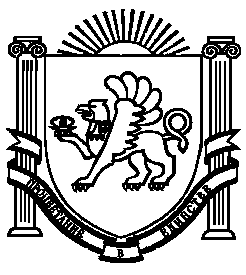 